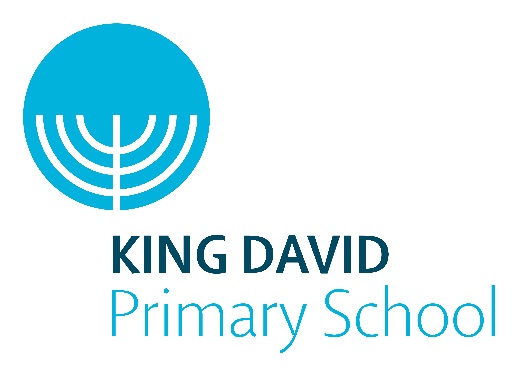 Our Ref:  LLD/JMC/V&JD/HT/CovLettNovember 2017Dear ApplicantThank you for your interest in the post of Headteacher at King David Primary School.  Our current Headteacher, Rachel Rick, retires in August 2018 and the Governing body wishes to appoint an outstanding candidate to build on her excellent work.  King David is a mixed 4-11 two form entry Jewish faith school which welcomes pupils from multi-faith backgrounds and was judged to be Good in its most recent OFSTED inspection.  We are seeking to appoint an inspirational Headteacher to further drive our school forward, capitalising on our achievements to date and realising the high aspirations of the staff, governors, pupils and parents for the future.  Our new Headteacher will continue to support and promote professional development for the whole school workforce to support our mutual aspirations.   As the school is at the heart of the local community, the new Headteacher will maintain and extend links beyond the school boundaries.  We welcome applications from all faiths and backgrounds.  The successful candidate must be able to fully support the Jewish ethos of the school.In order to apply for this post please go to the school website www.kingdavidliverpool.co.ukYou must submit the following as part of your application.
A completed application form
An accompanying letter of application addressed to the Chair of Governors, Mrs Lauren Lesin-Davis.
The closing date for applications is Friday 24th November 2017 at 12 noon.  Shortlisting of candidates for interview will take place on Wednesday 29th November 2017 and interviews will be held on Wednesday 13th December and Thursday 14th December 2017.I would like to take this opportunity to invite you to visit King David Primary School and witness for yourself our happy, friendly, thriving environment.   Please contact Jean McMeakin, Clerk to the Governors, to arrange a visit at a mutually convenient time.  I would like to thank you again for your interest in the post and I look forward to receiving your application.Yours sincerelyLAUREN LESIN-DAVISChair of Governors